Fostering Internationalization at Montenegrin HEIs throughEfficient Strategic Planning - IESPOn-line Training on Summer Schools organized by the University of Ljubljana 22, 23 October 2020List of participants from the University of MontenegroFaculty of Economics trainingFaculty of Maritime Studies trainingFaculty of Law trainingFaculty of Fine Arts trainingUL School of Economics and Business, 22. 10. 2020, 8.30 – 10.15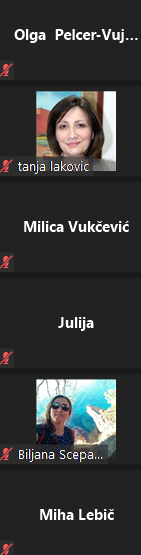 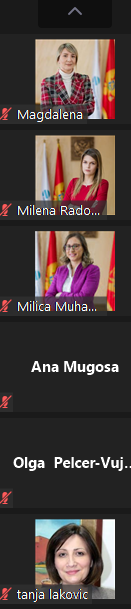 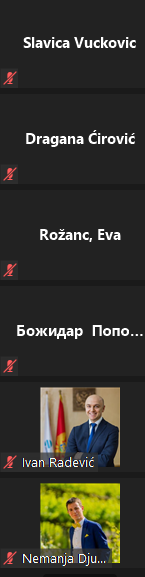 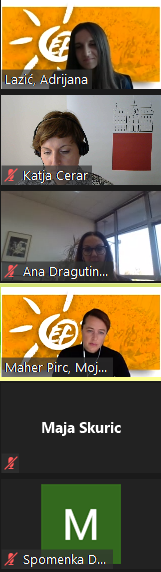 UL School of Economics and Business, 22. 10. 2020, 10.45 – 12.30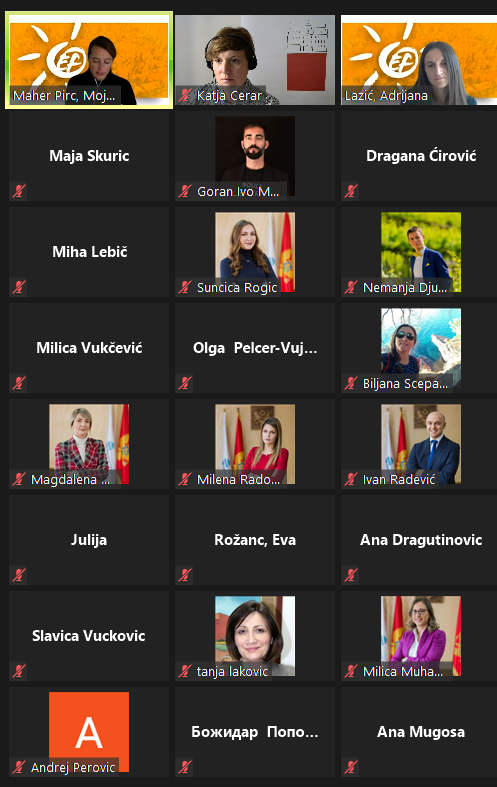 UL Faculty of Martime Studies and Transport, 22. 10. 2020, 14.00 – 16.00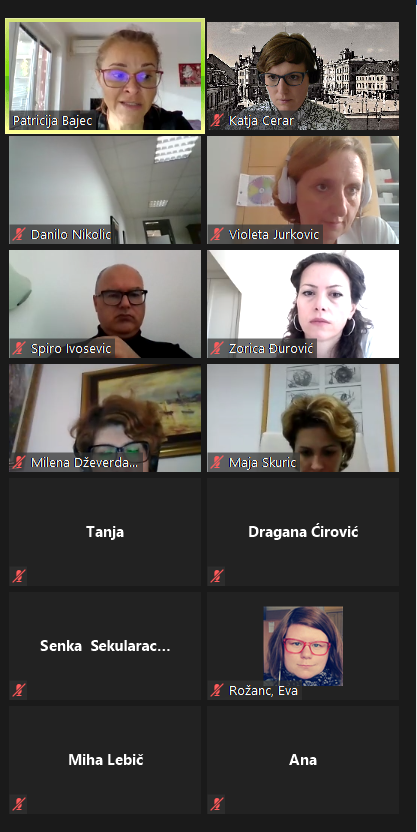 UL Academy of Fine Arts and Design, 23. 10. 2020, 9.30 – 11.10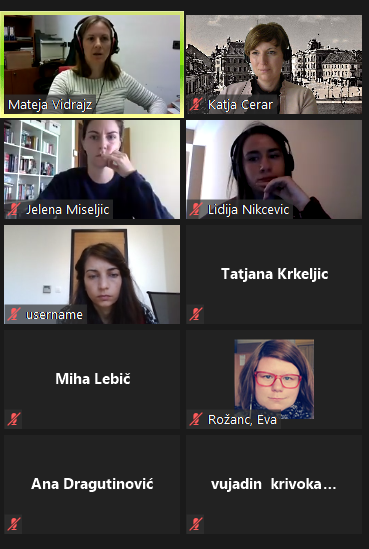 UL Academy of Fine Arts and Design, 23. 10. 2020, 12.00 – 13.30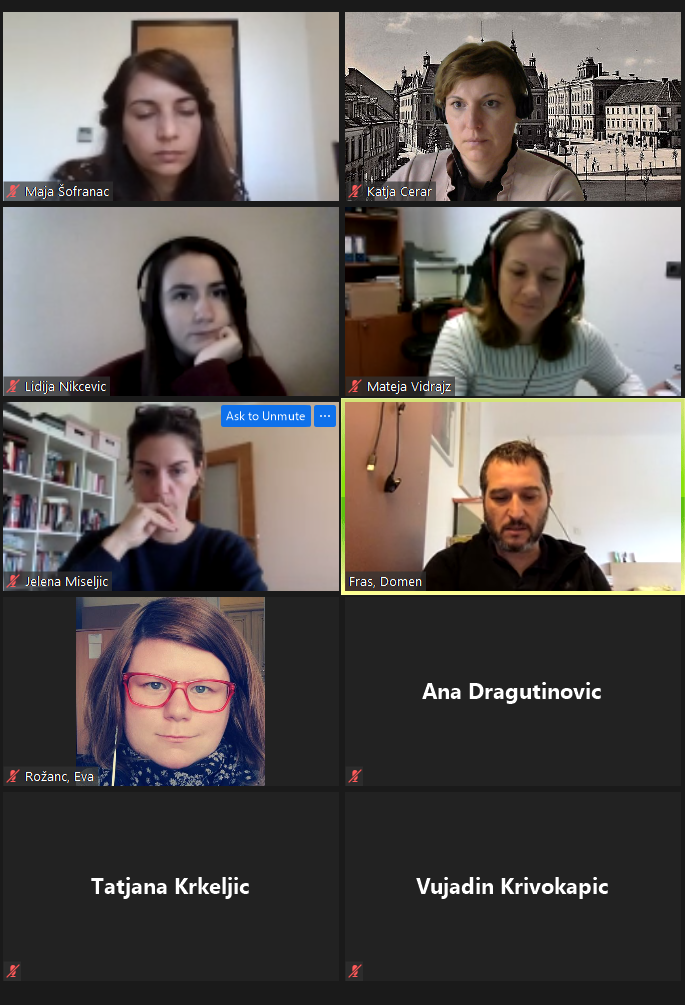 University of Ljubljana Faculty of Law, 23. 10. 2020, 14.30 – 15.30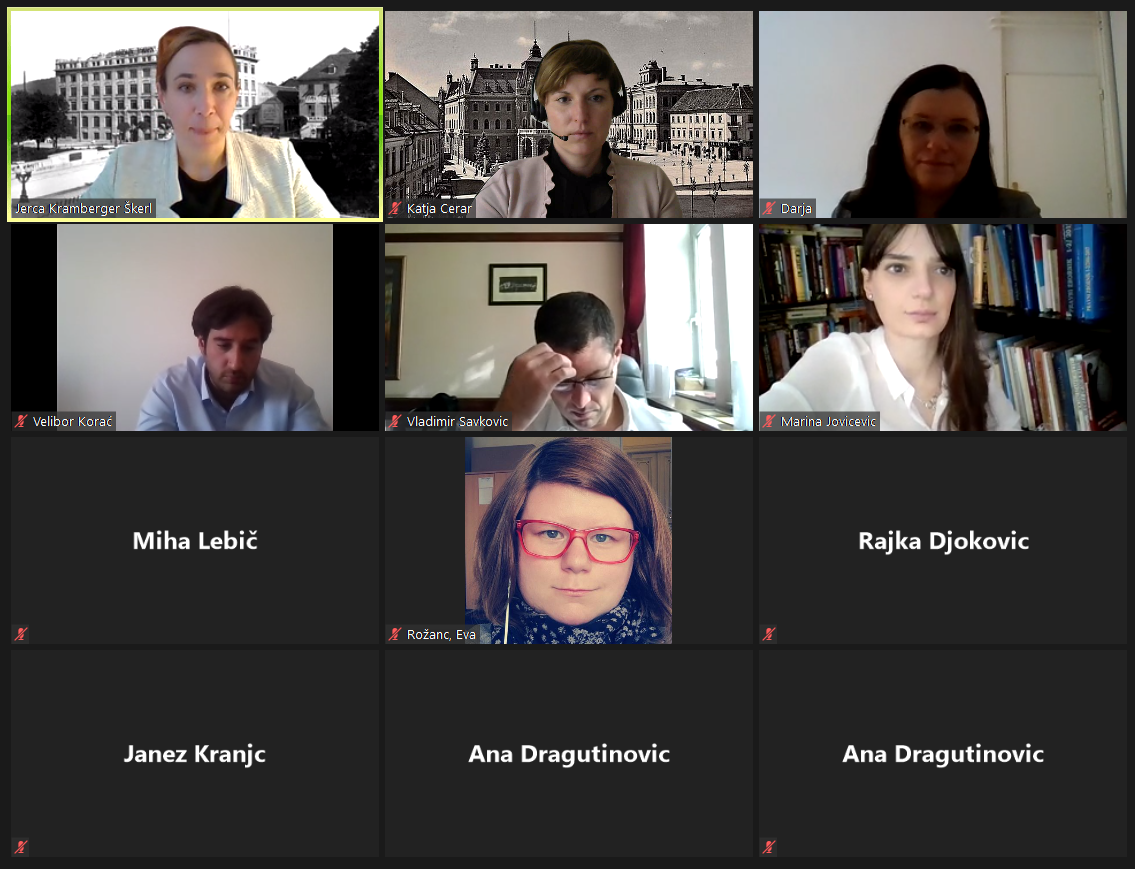 Namepositione-maildr Milena Radonjićmilena.ra@ac.medr Ivan Radevićivan@radevic.medr Julija Cerović Smolovićjulija@ucg.ac.medr Ana MugošaTeaching Associatehttps://www.ucg.ac.me/radnik/110088-ana-mugosaana.mugosa@ucg.ac.memr Milica Vukčevićmilica.v080@gmail.commr Dragana ĆirovićTeaching Associatehttps://www.ucg.ac.me/radnik/900590-dragana-cirovicgagacirovic93@gmail.commr Milica MuhadinovićTeaching Associatehttps://www.ucg.ac.me/radnik/900203-milica-muhadinovicmilicamuhadinovic@gmail.commr Bojan Pejovićbojan.p@ucg.ac.memr Sunčica RogićTeaching Associatehttps://www.ucg.ac.me/radnik/900216-suncica-rogicsuncica.rogic@hotmail.commr Magdalena ĐuraškovićPR officemagdalena@ucg.ac.meNemanja ĐurišićAdministrative staffnemanja.djurisic89@gmail.com Slavica VučkovićVice-dean for International Cooperation, Faculty of Architecturehttps://www.ucg.ac.me/radnik/300218-slavica-stamatovic-vuckovicslavicas@t-com.meBiljana ŠćepanovićVice-dean for International Cooperation, Faculty of Civil Engineeringhttps://www.ucg.ac.me/radnik/160302-biljana-scepanovicbiljazs38@gmail.comOlga Pelcer VujačićVice-dean for International Cooperation, Institute for Historyhttps://www.ucg.ac.me/radnik/900226-olga-pelcer-vujacicolgapelcer@gmail.comAndrej PerovićFaculty of Mathematics and Natural Scienceshttps://www.ucg.ac.me/radnik/170594-andrej-perovicperovic.an@gmail.comBozidar Popovic Faculty of Mathematics and Natural Scienceshttps://www.ucg.ac.me/radnik/196130-bozidar-popovicbozidarp@ucg.ac.meSpomenka DelibašićVice-dean for International Cooperation, Faculty of Filologyhttps://www.ucg.ac.me/radnik/195957-spomenka-delibasicspomenkad@ucg.ac.meNamepositione-mailProf. danilo NikolićRectorhttps://www.ucg.ac.me/radnik/230160-danilo-nikolicdannikol@t-com.meProf. Špiro IvoševićDeanhttps://www.ucg.ac.me/radnik/235152-spiro-ivosevicspiroi@ucg.ac.meTatjana DlabačVice-dean for Sciencehttps://www.ucg.ac.me/radnik/230290-tatijana-dlabactanjav@ucg.ac.meProf. Senka Šekularac IvoševićVice-dean for International Cooperationhttps://www.ucg.ac.me/radnik/230333-senka-sekularac-ivosevicsaradnja.pfk@ucg.ac.meMilena Dževeradanović PejovićAssociate Professorhttps://www.ucg.ac.me/radnik/230418-milena-dzeverdanovic-pejovicmilenadz@ucg.ac.meZorica ĐurovićTeaching Associatehttps://www.ucg.ac.me/radnik/230014-zorica-duroviczoricag@ucg.ac.meRadmila GagićTeaching Associatehttps://www.ucg.ac.me/radnik/235254-radmila-gagicradmilag@ucg.ac.meMaja ŠkurićAssociate for Life-long Learninghttps://www.ucg.ac.me/radnik/230056majask@t-com.me NamepositionVladimir SavkovićVice-dean for International Cooperationhttps://www.ucg.ac.me/radnik/120296-vladimir-savkovicvsavkovic@t-com.meVelibor KoraćTeaching Associatehttps://www.ucg.ac.me/radnik/120124-velibor-koracvelibork@ucg.ac.meRajka Đokovićrajkadj rajkadj@ucg.ac.meMarinaa JovićevićTeaching Associatemarinajovicevic@gmail.comNamepositione-mailMaja ŠofranacTeaching Associate, Vice-dean for International cooperationFaculty of Fine Artshttps://www.ucg.ac.me/radnik/245071-maja-sofranacmajasofranac@gmail.comLidija NikčevićFaculty of Fine ArtsTeaching Associatehttps://www.ucg.ac.me/radnik/900944-lidija-nikcevicnikceviclidija@gmail.comJelena MišeljićTeaching Associatehttps://www.ucg.ac.me/radnik/250209-jelena-miseljicjelena.mi@ucg.ac.meBojan MartinovićDean, Music Academy https://www.ucg.ac.me/radnik/260358-bojan-martinovicbojanmartinovic2@gmail.comTanja KrkeljićVice-dean for International Cooperation, Music Academy https://www.ucg.ac.me/radnik/260172-tatjana-krkeljickrkeljic7369@t-com.meVujadin KrivokapićVice-dean, Music Academyhttps://www.ucg.ac.me/radnik/260055-vujadin-krivokapicvujadinkrivokapic@gmail.com 